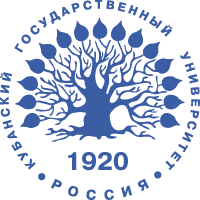 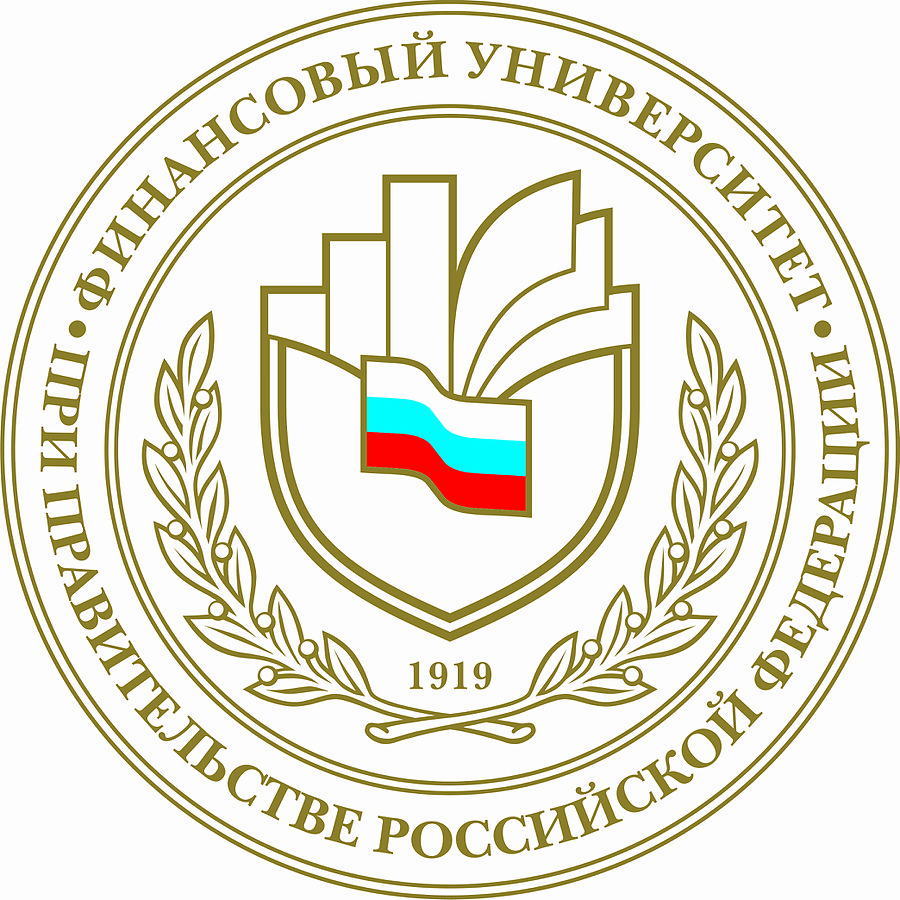 ИНФОРМАЦИОННОЕ ПИСЬМОУважаемые коллеги!Кубанский государственный университет приглашает Вас принять участие во Всероссийской научно-практической конференции «Актуальные проблемы стратегического управления территориальным развитием», которая состоится  21 мая 2018 г. К участию  в конференции приглашаются ученые, преподаватели, аспиранты, докторанты, соискатели, специалисты органов управления и предприятий, учреждений,  студенты вузов, ведущие научные исследования. Язык проведения конференции: русский.Желающие принять участие в конференции (с публикацией в электронном сборнике научных трудов) должны зарегистрироваться и заполнить форму заявки до 15 мая 2018 г. включительно. (Желательно продублировать заявку и на сайте конференции) http://agora.guru.ru/display.php?conf=strategy-2018, отправить доклад (в формате .DOC, например, Иванов_Статья.doc) и сканированную копию рецензии-рекомендации научного руководителя (для студентов и аспирантов), например, Иванов_рецензия на электронный адрес babichevk@list.ruСайт конференции: http://agora.guru.ru/display.php?conf=strategy-2018По результатам конференции планируется выпуск сборника материалов конференции в форме электронного сборника научных статей с присвоением  кодов УДК, ББК (регистрацией в Российской книжной палате и рассылкой в ведущие библиотеки России) и включением в наукометрическую базу РИНЦ.Материалы конференции будут размещены на сайте конференции.Напоминаем, что в соответствии с Положением о порядке присуждения ученых степеней Постановления Правительства РФ №475 от 20.06.2011 г. работы, опубликованные в материалах всероссийских и международных конференций, приравниваются к опубликованным работам, отражающим основные научные результаты диссертации.НАПРАВЛЕНИЯ  РАБОТЫ КОНФЕРЕНЦИИ:Государственное и муниципальное управлениеКорпоративное управление МаркетингСтратегическое управление территориальными системамиРегиональная экономикаЭкономические проблемы реального сектора экономики Экологическая безопасность территорийПроблемы развития социальной сферыИнформационно-коммуникационные технологии в управленииРаботы, оформленные с нарушением требований к оформлению рукописи или после окончания срока приема заявок на участие, не соответствующие тематике конференции, к публикации не принимаются. Каждая статья проходит проверку на уникальность. Редколлегия оставляет за собой право отклонять работы, не соответствующие указанным требованиям или содержащий высокий (более 30) процент заимствований.Студенты, публикующиеся не в соавторстве с научным руководителем, предоставляют сканированную копию рецензии-рекомендации к публикации статьи, подписанную своим научным руководителем.Статьи печатаются в авторской редакции. Редколлегия не несет ответственности за содержание статей. Рукописи не редактируются, автор или коллектив авторов несут ответственность за научное содержание и изложение материалов, а также подтверждают самостоятельность и оригинальность текстов работ, несут ответственность за нарушение авторских и смежных прав.Каждый автор имеет право разместить в сборнике не более двух статей, в том числе и в соавторстве. Координаты Организационного комитета конференции:. Краснодар, ул. Ставропольская, 149, КубГУ, кафедра организации и планирования местного развития, к. 407/б. Телефон: 8(861) 2339887; e-mail: opmr@manag.kubsu.ruСайт конференции:http://agora.guru.ru/display.php?conf=strategy-2018Телефоны координаторов конференции:Илясова Елена Валерьевна +7 918 993 37 48Бабичев Константин Николаевич +7 961 500 95 19Родин Александр Васильевич +7 918 245 32 60Уважаемые коллеги!Оргкомитет будет благодарен Вам за распространение данной информации среди преподавателей и студентов ВУЗов, специалистов организаций и органов управления, которые будут заинтересованы в публикации материалов.ОРГКОМИТЕТТРЕБОВАНИЯ К ОФОРМЛЕНИЮ МАТЕРИАЛОВИмя файла: Фамилия_Сатья.doc (Иванов_Статья.doc)Параметры страницы: формат – А 4; ориентация – книжная.Параметры форматирования: поля – правое, левое, сверху, снизу – ; без нумерации страниц. Редактор: Microsoft Word 2003-2010 для Windows;Параметры текста: шрифт – Times New Roman, кегль – 14, абзац-., интервал – единичный (1,0). Аннотация и ключевые слова набираются 12 кеглем через единичный интервал – 1,0.Объем публикации: 5-7 страниц.Название статьи печатается заглавными буквами по центру с применением полужирного начертания (на русском и английском языках), ниже через пустую строку печатаются инициалы и Фамилия автора(ов) с применением полужирного и курсивного начертания на русском и английском языках); через пустую указывается Аннотация (до 100 слов) и ключевые слова (до 5-6 слов) (на русском и английском языках); ниже через пустую строку печатается текст статьи.Номер источника указывается внутри текста в квадратных скобках с указанием страницы и оформляются по ГОСТ 7.0.5.-2008; таблицы и рисунки нумеруются и должны иметь названия (нумерация сквозная). В конце статьи приводится библиографический список по мере упоминания, оформленный по ГОСТ 7.0.5.-2008.Количество  источников должно быть не менее 3. При этом автор отвечает за достоверность сведений, точность цитирования и ссылок на официальные документы и другие источники. Запрещается использовать в тексте  автоматические ссылки, гиперссылки и автоматические сноски Word.ПРИМЕР ОФОРМЛЕНИЯ СТАТЬИ ИНСТИТУЦИОНАЛЬНЫЕ БАРЬЕРЫ ФОРМИРОВАНИЯ И РАЗВИТИЯ МЕХАНИЗМОВ МЕЖМУНИЦИПАЛЬНОГО СОТРУДНИЧЕСТВА В РОССИИИ.И. ИвановINSTITUTIONAL BARRIERS TO THE FORMATION AND DEVELOPMENT OF MECHANISMS FOR INTER-MUNICIPAL COOPERATION IN RUSSIAI.I. IvanovАннотация. Современные проблемы межмуниципального сотрудничества остаются нерешенными до сих пор. Важным условием здесь выступают институциональные ограничения, которые связаны с формированием и реализацией экономической политики на местах по принципу «сверху-вниз», осуществления местными органами власти своих полномочий в рамках границ муниципального образования без учета и возможностей взаимодействия осуществления конкурентных преимуществ с соседними административными образованиями, а также несовершенство законодательной базы в этой сфере.Abstract. Modern problems of inter-municipal cooperation remain to this day. The important condition here are the institutional constraints that are associated with the formation and implementation of economic policy in the field on a “top-down”, the local authorities of their powers under the municipal boundaries without and interoperabilityм of the competitive advantages with neighboring regions, and imperfection of the legal framework in this field.Ключевые слова: межмуниципальное сотрудничество, институциональные ограниченияKey words: inter-municipal cooperation, the institutional constraintsОсновой развития муниципальных образований выступают возможности и механизмы формирования собственных финансовых источников для реализации направлений социально-экономического развития территорий. При этом в регионах современной России остаются многие нерешенные проблемы, связанные в первую очередь с обеспечением качественных условий жизнедеятельности населения. Одним из краеугольных камней в данном контексте выступает политика региональных и местных властей, которая преимущественно формируется и реализуется в системе вертикальных механизмов принятия решений по принципу «сверху-вниз». По этому поводу в научной литературе утвердились достаточно точные представления о системе и возможностях социально- экономического развития муниципальных образований России. Например, по мнению С.Г. Кордонского, современные процессы реформирования жизнедеятельности в стране привели к повсеместной зависимости местного самоуправления (что, по сути, превратило его в муниципальное управление на местах) от государственных уровней власти, где концентрируются огромные финансовые ресурсы, распределяющиеся по всей территории страны и регионов. В частности, автор отмечает: «Муниципальное управление функционирует в основном на базе ресурсов, распределяемых «старшими» уровнями административно-территориального устройства… Органы местного самоуправления… не являются органами государственной власти» [1, С. 24]. В связи с этим…Таблица 1Структура местных финансов по бюджетам типов муниципальных образований в Краснодарском крае, .…[Текст]Рис. 1. Типы форм межмуниципального сотрудничества в РФ…[Текст]Библиографический списокКордонский С.Г. Административно-территориальная структура и ее ресурсно-сословная природа // Мир России. 2009. №3. КУБАНСКИЙГОСУДАРСТВЕННЫЙ УНИВЕРСИТЕТФинансовый университет при Правительстве Российской ФедерацииСубъект РФТипы муниципальных образованийДоходы,  %Расходы, %Количество МОЧисленность нас., %Краснодарский крайМуниципальный район38,138,537–Краснодарский крайГородской округ52,150,9738,2Краснодарский крайГородское поселение3,53,93021,4Краснодарский крайСельское поселение6,26,635240,3